ΠΑΡΑΡΤΗΜΑ ΙV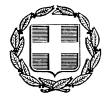 ΕΛΛΗΝΙΚΗ ΔΗΜΟΚΡΑΤΙΑΠ.Ε. ΦΘΙΩΤΙΔΑΣ						 ΔΗΜΟΣ ΑΜΦΙΚΛΕΙΑΣ -ΕΛΑΤΕΙΑΣΠΡΟΜΗΘΕΙΑ ΚΑΥΣΙΜΩΝ & ΛΙΠΑΝΤΙΚΩΝ  ΔΗΜΟΥ ΑΜΦΙΚΛΕΙΑΣ-ΕΛΑΤΕΙΑΣ ΚΑΙ ΤΩΝ Ν.Π.Δ.Δ.Ε Ν Τ Υ Π Ο   Τ Ε Χ Ν Ι Κ Η Σ   Π Ρ Ο Σ Φ Ο Ρ Α ΣΛΙΠΑΝΤΙΚΑΤα προς προμήθεια λιπαντικά θα είναι πρόσφατης παραγωγής (από Β’ εξαμήνου 2018 και μετά). Κάθε προσφερόμενος τύπος λιπαντικού (λάδια) θα συνοδεύεται από πιστοποιητικά γνησιότητας και θα διαθέτει πιστοποιητικό εταιρείας από το Γενικό Χημείο του Κράτους, επί ποινής αποκλεισμού. Στη στήλη «ΤΕΧΝΙΚΗ ΠΡΟΔΙΑΓΡΑΦΗ» περιγράφονται , αναλυτικά οι τεχνικές προδιαγραφές των ειδών που ζητούνται από τη διακήρυξη. Στη στήλη «ΑΠΑΙΤΗΣΗ» όπου έχει συμπληρωθεί η λέξη «ΝΑΙ», σημαίνει ότι είναι υποχρεωτικό τα προσφερόμενα είδη να διαθέτουν τις αντίστοιχες τεχνικές προδιαγραφές. Στη στήλη «ΑΠΑΝΤΗΣΗ» σημειώνεται η απάντηση του προμηθευτή που έχει τη μορφή ΝΑΙ/ΟΧΙ εάν τα είδη των καυσίμων ή λιπαντικών που προσφέρει καλύπτουν τις αντίστοιχες τεχνικές Προδιαγραφές. Στη στήλη «ΠΑΡΑΠΟΜΠΗ» σημειώνεται η απάντηση του προμηθευτή, σε πιο από τα τεχνικά φυλλάδια (prospectus) ή άλλου είδους έγγραφα, που υποβάλλει με την προσφορά του, αποδεικνύεται ότι τα προσφερόμενα είδη καλύπτουν τις ζητούμενες από την παρούσα τεχνικές προδιαγραφές. 					     Ο ΠΡΟΣΦΕΡΩΝ Α/Α ΕΙΔΟΣ ΤΕΧΝΙΚΗ ΠΡΟΔΙΑΓΡΑΦΗ ΑΠΑΙΤΗΣΗ ΑΠΑΝΤΗΣΗ ΠΑΡΑΠΟΜΠΗ 1 ΣΥΝΘΕΤΙΚΟ ΛΙΠΑΝΤΙΚΟ ΒΕΝΖΙΝΟΚΙΝΗΤΗΡΩΝ SAE 10W-40 Προδιαγραφές: ACEA A3/B4,Α3/Β3, API SL/CFΝΑΙ 2 ΛΙΠΑΝΤΙΚΟ ΟΡΥΚΤΕΛΑΙΟ ΠΕΤΡΕΛΑΙΟΚΙΝΗΤΗΡΩΝ   SAE 20W-50 Προδιαγραφές: ACEA A3/B4, E3/E5, API CH - 4 SLΝΑΙ 3 Λιπαντικό πετρελαιοκινητήρων 10W-40Προδιαγραφές: SAE 10W-40, MAT 3521, API CJ-4, ACEA E7/E9, MB-Approval 228.31, CUMMINS CES 20081, Cat ECF-3/ ECF-2/ECF-1ΝΑΙ4 Λιπαντικό πετρελαιοκινητήρων 15W-40Προδιαγραφές: API CG4/CF/SH/SJ , ACEA A3-96 , B3-96 , B4-98 .E3-96 CCMC D5 ,MERCEDES BENZ 28,3/229,1, MAN M3275 , VW 501,01/505.00 , VOLVO VDS-2 , ALLISON C4 , MACK EO-L , MTU OT-2, MB 228.3/229.1ΝΑΙ5 ΠΛΗΡΩΣ ΣΥΝΘΕΤΙΚΗ ΒΑΛΒΟΛΙΝΗ SAE 75W-80 Προδιαγραφές:API GL-5, MIL-L-2105D, MAN 324NΝΑΙ 6 ΟΡΥΚΤΗ ΒΑΛΒΟΛΙΝΗ SAE 80W-90  Προδιαγραφές: SAE 80W-90, API GL 5, ZF TE-ML 05A, ZF TE-ML 07A, ZF TE-ML 21A, MIL-L-2105 D PerformanceΝΑΙ 7 Βαλβολίνες 85W – 140Προδιαγραφές: SAE 85W-140, API GL 5, NH 524 A, ZF TE-ML 05A, ZF TE-ML 07A, ZF TE-ML 21A, MIL-L-2105 D PerformanceΝΑΙ8 Βαλβολίνη Αυτομάτων Κιβωτίων DEXRONΠροδιαγραφές: GENERAL MOTORS DEXRON IID and IIIG , FORD ΄S MERCON , ALLISON C-4 MERCEDES BENZ SHEET 236.1 , ZF TE-ML 09/11/14 , VOITH,ΝΑΙ9 Λιπαντικά υδραυλικών κυκλωμάτων ISO 68Προδιαγραφές: DIN 51524 , part 2 and 3 HLP , SEB 181 222 , ANFOR NF E48-603 , VDMA 24318 , CETOR RP91H , VICKERS M-2950-S and I-286-SΝΑΙ 10 Λιπαντικά υδραυλικών κυκλωμάτων ISO 46Προδιαγραφές: DIN 51524 , part 2 and 3 HLP , SEB 181 222 , ANFOR NF E48-603 , VDMA 24318 , CETOR RP91H , VICKERS M-2950-S and I-286-SΝΑΙ 11Λιπαντικά υδραυλικών 10-30TRAN  ΣΥΣΚΕΥΑΣΙΑ 20 ΛΙΤΠροδιαγραφές: API CG-4/SF, GL-4, ACEA E3ΝΑΙ12Γράσσο βάσεως λιθίου με πρόσθετα υψ. πιέσεωςΠροδιαγραφές : DIN 51825 KP/K– 30, ASTM  LB/GB/ΦΕΚ 122/7-2-2001, ISO 6743, ISO L-XCCFBΝΑΙ 13Υγρά φρένων DOT 5.1προδιαγραφές: SAEJ1703/85, FMVSS 116, DOT3-DOT 4, ISO 4925.9.ΝΑΙ 14Πρόσθετο ADBLUEπροδιαγραφές :ISO 22241.1, DIN 70070ΝΑΙ 15Λιπαντικό μίξης 2Τ σε λίτραΠροδιαγραφές: APITC, ASTMTSC-3, JASOFΟ, ISO-L-EGDΝΑΙ 